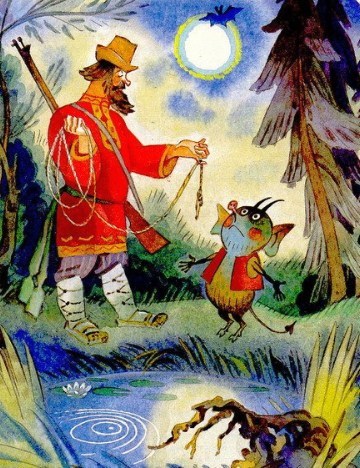 У мужика случилась беда, а на беду надо денег. Между тем денег нет; где их взять? Надумался мужик идти к черту просить денег взаймы. Приходит он к нему и говорит:- Дай, черт, взаймы денег.- На что тебе?- На беду.- Много ли?- Тысячу.- Когда отдашь?- Завтра.- Изволь, - сказал черт и отсчитал ему тысячу. На другой день пошел он к мужику за долгом.Мужик говорит ему:- Приходи завтра.На третий день он пришел. Мужик опять велел прийти завтра. Так ходил он сряду несколько дней. Мужик однова говорит ему:- Чем тебе часто ходить ко мне, то я вывешу на воротах моих доску и напишу на ней, когда тебе приходить за долгом.- Ладно, - ответил черт и ушел.Мужик написал на доске: “Приходи завтра”, - и повесил ее к воротам. Черт раз пришел, два пришел - на воротах все одна надпись.- Дай, - говорит он сам с собой, - не пойду завтра к мужику!И не пошел.На третий день идет к нему и видит на воротах другую надпись: “Вчера приди”.- Эко мне не повезло! - сказал черт. - Не мог вчера я прийти; видно, пропали мои денежки!